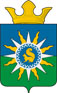 муниципальное образование поселок ханымейадминистрацияпостановлениеп. ХанымейРуководствуясь статьей 78 Бюджетного кодекса Российской Федерации, постановлением Правительства Российской Федерации от 06 сентября 2016 года № 887 «Об общих требованиях к нормативным правовым актам, регулирующим предоставление субсидий юридическим лицам (за исключением субсидий государственным (муниципальным) учреждениям), индивидуальным предпринимателям, а также физическим лицам – производителям товаров, работ, услуг», в целях реализации мероприятий подпрограммы «Развитие муниципальной политики и совершенствование муниципального управления» муниципальной программы «Повышение качества жизни населения муниципального образования поселок Ханымей», утвержденной постановлением Администрации района от 09 января 2018 года № 001-ПА, Администрация муниципального образования поселок Ханымей, п о с т а н о в л я е т:1. Утвердить:1.1. Порядок предоставления грантов в виде субсидий субъектам малого и среднего предпринимательства, согласно приложения.2. Настоящее постановление вступает в силу со дня его подписания.3. Специалисту в сфере информационных ресурсов Администрации муниципального образования поселок Ханымей разместить настоящее постановление на официальном сайте муниципального образования поселок Ханымей.3. Настоящее постановление опубликовать (обнародовать) в информационно-политической газете «Северный луч».4. Контроль за исполнением настоящего постановления оставляю за собой.Глава Администрациимуниципального образованияпоселок Ханымей						                            А.К. МектепкалиевПОРЯДОКпредоставления грантов в виде субсидий субъектам малого и среднего предпринимательстваI. Общие положения1.1. Настоящий Порядок предоставления грантов в виде субсидий субъектам малого и среднего предпринимательства (далее – Порядок) разработан в целях оказания финансовой поддержки субъектам малого и среднего предпринимательства и определяет условия и порядок ее предоставления за счет средств бюджета муниципального образования поселок Ханымей (далее – бюджетные средства).1.2. Для целей настоящего Порядка используются следующие понятия:1.2.1. Грант - субсидия, предоставляемая получателю гранта.1.2.2. Участник конкурса – юридическое лицо или индивидуальный предприниматель, включая крестьянские (фермерские) хозяйства и потребительские кооперативы, относящиеся к категории субъектов малого и среднего предпринимательства в соответствии с законодательством Российской Федерации, осуществляющие деятельность на территории поселка Ханымей, (далее – лица, осуществляющие деятельность).1.2.3. Уполномоченный орган – Муниципальное казённое учреждение «Управление муниципального хозяйства и обеспечения деятельности органов местного самоуправления».1.2.4. Главный распорядитель бюджетных средств (далее – ГРБС) – Администрация муниципального образования поселок Ханымей.1.2.5. Получатель гранта – субъект малого и среднего предпринимательства, с которым заключен договор о предоставлении гранта в форме субсидии.1.2.6. Договор о предоставлении гранта в форме субсидии (далее - Договор) - договор, заключенный между уполномоченным органом и получателем гранта по форме согласно приложению № 5 к настоящему Порядку.1.3. Целью предоставления грантов является финансовая поддержка реализаций проектов, стимулирования развития и поощрения достигнутых результатов в соответствующей области в пределах средств, предусмотренных бюджетом муниципального образования поселок Ханымей. 1.4. Гранты предоставляются по результатам конкурсного отбора бизнес-проектов на безвозмездной и безвозвратной основе на условиях долевого финансирования целевых расходов. 1.4.1. Гранты субъектам малого и среднего предпринимательства, осуществляющим розничную и оптовую торговлю, могут составлять не более 10% от общей суммы бюджетных средств, предусмотренных на эти цели мероприятием подпрограммы «Развитие муниципальной политики и совершенствование муниципального управления» муниципальной программы «Повышение качества жизни населения муниципального образования поселок Ханымей».1.5. Не допускаются к участию в конкурсном отборе бизнес-проекты субъектов малого и среднего предпринимательства:- являющихся кредитными организациями, страховыми организациями (за исключением потребительских кооперативов), инвестиционными фондами, негосударственными пенсионными фондами, профессиональными участниками рынка ценных бумаг, ломбардами;- являющихся участниками соглашений о разделе продукции;- осуществляющих предпринимательскую деятельность в сфере игорного бизнеса;- являющихся в порядке, установленном законодательством Российской Федерации о валютном регулировании и валютном контроле, нерезидентами Российской Федерации, за исключением случаев, предусмотренных международными договорами Российской Федерации;- осуществляющих производство и реализацию подакцизных товаров, а также добычу и реализацию полезных ископаемых, за исключением общераспространенных полезных ископаемых;- не представивших полный перечень документов в соответствии с пунктом 2.2.1 настоящего Порядка;- не выполнивших условия предоставления грантов, предусмотренных пунктом 1.5 настоящего Порядка;- ранее получивших поддержку в форме грантов, в случаях, если сроки этой поддержки не истекли;- предоставившие недостоверные сведения;- ранее допустивших нарушение порядка и условий оказания муниципальной поддержки, в том числе не обеспечившим целевого использования средств поддержки, в случае, если с момента выявления нарушений прошло менее чем три года.1.6. Получение грантов субъектами малого и среднего предпринимательства по другим программам финансовой поддержки, в том числе в рамках реализации программ по снижению напряженности на рынке труда, реализуемых органами занятости населения, не препятствует получению гранта в соответствии с настоящим Порядком.1.7. Конкурсный отбор бизнес-проектов осуществляет комиссия по конкурсному отбору бизнес-проектов для предоставления муниципальной поддержки субъектам малого и среднего предпринимательства (далее – конкурсная комиссия).1.8. Победителями конкурсного отбора признаются бизнес-проекты, допущенные к конкурсному отбору и признанные конкурсной комиссией экономически эффективными. Основными критериями экономической эффективности бизнес-проекта являются:1.8.1. Среднесписочная численность работников в течение 12 (двенадцати) месяцев, предшествующих месяцу подачи заявки на участие в конкурсе, либо в течение срока осуществления деятельности, либо планируемая среднесписочная численность:- численность работников отсутствует – 1 (один) балл;- численность работников составляет от 1 (одного) до 3 (трех) человек – 2 (два) балла;- численность работников составляет от 4 (четырех) до 7 (семи) человек – 3 (три) балла;- численность работников составляет свыше 8 (восьми) человек – 4 (четыре) балла.1.8.2. Планируемое увеличение среднесписочной численности работников по истечении срока реализации бизнес-проекта:- увеличение среднесписочной численности работников отсутствует – 0 (ноль) баллов;- увеличение среднесписочной численности работников составляет от 1 (одного) до 3 (трех) человек – 1 (один) балл;- увеличение среднесписочной численности работников составляет от 4 (четырех) до 7 (семи) человек – 2 (два) балла;- увеличение среднесписочной численности работников составляет свыше 8 (восьми) человек – 3 (три) балла.1.8.3. Соотношение среднесписочной начисленной заработной платы в расчете на одного работника к величине минимального размера оплаты труда, установленного региональным соглашением, либо планируемая заработная плата:- равно минимальному размеру оплаты труда – 0 (ноль) баллов;- выше минимального размера оплаты труда от 1 (одного) до 50 (пятидесяти) процентов – 1 (один) балл;- выше минимального размера оплаты труда от 51 (пятидесяти одного) до 100 (ста) процентов – 2 (два) балла;- выше минимального размера оплаты труда более чем в два раза – 3 (три) балла;- выше минимального размера оплаты труда более чем в три раза – 4 (четыре) балла;1.8.4. Основной вид деятельности, осуществляемый:- включенные в приоритетные виды деятельности, утвержденные нормативными правовыми актами Администрации муниципального образования поселок Ханымей – 3 (три) балла;- впервые реализуемые на территории муниципального образования  – 2 (два) балла;- прочие виды деятельности – 1 (один) балл.1.8.5. Объем собственных денежных средств, направленных субъектам малого и среднего предпринимательства на реализацию бизнес-проекта:- от 15 (пятнадцати)% до 20 (двадцати) % – 1 (один) балл;- свыше 21 (двадцати одного) % – 2 (два) балла;1.8.6. Планируемая рентабельность бизнес-проекта по финансовым результатам и эффективности реализации бизнес-проекта (таблица 3):- до 15 (пятнадцати) % – 1 (один) балл;- от 16 (шестнадцати)% до 30 (тридцати) % – 2 (два) балла;- от 31 (тридцати одного) % до 50 (пятидесяти)% – 3 (три) балла;- свыше 51 (пятидесяти одного) % – 4 (четыре) балла.1.8.7. По 1 (одному) баллу конкурсная комиссия добавляет при наличии показателя:- качества проработки бизнес-проекта (предоставлена оценка потребности в предлагаемой услуге (товаре), произведен анализ конкурентов, обоснована цена предлагаемой услуги (товара), представлен план реализации услуги (товара);- расчета затрат на производство товара, выполнение работ, оказание услуг.1.9. Для оценки заявок по каждому из критериев выставляются значения в баллах. Суммарная оценка заявок на участие в конкурсе определяется как среднее арифметическое оценок в баллах всех членов конкурсной комиссии, присуждаемых этой заявке по каждому критерию, в соответствующем оценочном листе согласно приложению № 4 к настоящему Порядку.Заявки на участие в конкурсе ранжируются в порядке уменьшения их суммарной оценки.II. Условия и порядок предоставления гранта2.1. Условия предоставления гранта 2.1.1. Предоставление документов, указанных в пункте 2.2.1 настоящего Порядка.2.1.2. Предоставление субъектами малого и среднего предпринимательства документов, подтверждающих расходы на реализацию бизнес-проекта в размере не менее 15% от размера получаемого гранта, в том числе подтверждающие расходы, указанные в п. 1.4 настоящего Порядка.2.1.3. Осуществление хозяйственной деятельности на территории муниципального образования поселок Ханымей.2.1.4. Запрет, включаемый в Договор, приобретения за счет полученных средств гранта иностранной валюты, за исключением операций, осуществляемых в соответствии с валютным законодательством Российской Федерации при закупке (поставке) высокотехнологичного импортного оборудования, сырья и комплектующих изделий в соответствии с пунктом 5.1 статьи 78 Бюджетного кодекса Российской Федерации.2.1.5. Гранты перечисляются на расчетный счет, открытый получателем грантов в учреждениях Центрального банка Российской Федерации или кредитных организациях.2.1.6. Отсутствие неисполненной обязанности по уплате налогов, сборов, страховых взносов, пеней, штрафов, подлежащих уплате в соответствии с законодательством Российской Федерации о налогах и сборах.2.1.7. Согласие участника конкурса на осуществление главным распорядителем бюджетных средств и органом муниципального финансового контроля проверки соблюдения условий, целей и порядка предоставления гранта.2.2. Перечень документов, предоставляемых для участия в конкурсном отборе бизнес-проектов2.2.1. Участники конкурса, претендующие на получение гранта, в установленные в объявлении о конкурсном отборе сроки и в установленном порядке представляют в адрес Уполномоченного органа следующие документы:- заявку согласно приложению № 1 к настоящему Порядку;- бизнес-проект по форме согласно приложению № 2 к настоящему Порядку;- другие документы по перечню согласно приложению № 3 к настоящему Порядку.Ответственность за достоверность представленных сведений возлагается на участника конкурса.2.2.2. Участник конкурса, подавший заявку, вправе отозвать заявку в любое время до момента окончания приема заявок на участие в конкурсном отборе. 2.2.3. Участник конкурса, подавший заявку, вправе внести изменения в заявку в течение трех дней с даты регистрации заявки. Изменения в ранее предоставленную заявку вносятся по принципу полной замены заявки, то есть предоставляется вновь оформленная заявка с указанием в сопроводительном письме к такой заявке необходимости изъятия ранее предоставленной заявки и регистрации новой заявки. При этом датой регистрации новой заявки будет считаться дата регистрации ранее предоставленной заявки.2.2.4. Участник конкурса, подавший заявку, вправе отозвать заявку в любое время до момента окончания приема, указанного в объявлении о конкурсе, при этом участник конкурса направляет в уполномоченный орган уведомление в свободной форме об отзыве заявки.2.2.5. Каждая заявка, поступившая в срок, указанный в объявлении о проведении конкурсного отбора, регистрируется по мере ее поступления в соответствующем журнале с присвоением номера и указанием даты и времени поступления заявок. Заявка возврату участнику конкурса не подлежит.2.2.6. Заявка, поступившая после установленного в объявлении о проведении конкурсного отбора срока, не регистрируется, не рассматривается и возвращается участнику конкурса, подавшему такую заявку.2.2.7. Все расходы по подготовке и направлению заявки несет участник конкурса.2.2.8. Каждый участник конкурса имеет право представить на конкурсный отбор только один бизнес-проект.2.3. Порядок и сроки рассмотрения 2.3.1. Уполномоченный орган публикует в средствах массовой информации, также на официальном сайте муниципального образования поселок Ханымей, объявление о начале и сроках приёма документов на конкурсный отбор бизнес-проектов для предоставления субъектам малого и среднего предпринимательства грантов на финансовую поддержку реализаций проектов, стимулирования развития и поощрения достигнутых результатов. В объявлении также содержится информация о месте, времени и процедуре приёма документов, указанных в пункте 2.2.1 настоящего Порядка, а также дата, время и место подведения итогов конкурсного отбора. Срок приёма документов не может быть менее 20 (двадцати) дней. Прием заявок прекращается в срок окончания приема заявок, указанный в объявлении о проведении конкурсного отбора.2.3.2. Уполномоченный орган осуществляет приём заявок, инициирует проведение заседаний конкурсной комиссии, обеспечивает подготовку материалов для её заседаний, обеспечивает организационно-техническое обеспечение деятельности конкурсной комиссии, осуществляет заключение Договоров по итогам конкурсного отбора, перечисление грантов, а также контроль за исполнением Договоров и целевым использованием средств гранта.2.3.3. Уполномоченный орган:- в течение 5 (пяти) дней с момента окончания срока приёма документов, указанных в объявлении о конкурсном отборе бизнес-проектов, осуществляет экспертизу представленных бизнес-проектов на соответствие требованиям настоящего Порядка;- инициирует заседание конкурсной комиссии для определения победителей конкурсного отбора в течение 10 (десяти) дней с момента окончания срока приёма документов, указанных в объявлении о конкурсном отборе бизнес-проектов.2.3.4. Конкурсная комиссия определяет победителей конкурсного отбора, очерёдность предоставления грантов.2.3.5. При определении очерёдности предоставления грантов победителям конкурсного отбора конкурсная комиссия руководствуется следующими критериями:- в первоочередном порядке гранты предоставляются индивидуальным предпринимателям или юридическим лицам, которые относятся к приоритетной целевой группе; -  во вторую очередь гранты предоставляются остальным лицам, осуществляющим деятельность на территории муниципального образования поселок Ханымей.2.3.6. Решение о предоставлении грантов принимается большинством голосов членов конкурсной комиссии и оформляется протоколом, который составляется и подписывается в течение одного календарного дня с даты проведения конкурса. В случае равенства голосов решающим является голос председателя конкурсной комиссии либо его заместителя, проводивших конкурсный отбор.Решение конкурсной комиссии может быть обжаловано участниками конкурса в порядке, предусмотренном законодательством Российской Федерации и Ямало-Ненецкого автономного округа.2.3.7. Заседание конкурсной комиссии считается правомочным, если на нем присутствует не менее чем 50% от общего числа ее членов.2.3.8. Персональный состав конкурсной комиссии утверждается Распоряжением Администрации муниципального образования поселок Ханымей.Конкурсная комиссия состоит не менее чем из семи человек – членов конкурсной комиссии.2.4. Размер и порядок предоставления гранта 2.4.1. Сумма гранта не должна превышать 100 000 (сто тысяч) рублей на одного получателя гранта. 2.4.2. Перечисление денежных средств производится на основе Договора.2.4.3. Участникам конкурса, бизнес-проекты которых были признаны победителями конкурсного отбора, в течение 5 (пяти) рабочих дней с даты подписания протокола конкурсной комиссии уполномоченный орган направляет предложения о заключении Договора.2.4.4. Срок заключения Договоров с лицами, осуществляющими деятельность, не может быть более 5 (пяти) рабочих дней со дня получения предложения о заключении Договора.2.4.5. В случае если по истечении срока, установленного в пункте 2.4.4 настоящего Порядка, Договор не был подписан со стороны победителя конкурсного отбора, которому направлено предложение о заключении Договора, обязательства уполномоченного органа перед данным лицом аннулируются, а право заключения Договора переходит к следующему из числа победителей конкурсного отбора.2.4.6. Дополнительно выделенные (поступившие из других уровней бюджетов) средства на предоставление грантов распределяются между победителями конкурсного отбора в порядке очерёдности.2.4.7. В случае, если лимиты бюджетных средств, предусмотренные в бюджете муниципального образования поселок Ханымей на предоставление грантов, превышают объём обязательств уполномоченного органа по предоставлению грантов по итогам конкурсного отбора, конкурсный отбор бизнес-проектов проводится повторно, но не позднее 15 декабря текущего финансового года. III. Требования к отчетности3.1. Получатель гранта в течение 3 (трех) месяцев с даты получения гранта обязан предоставить уполномоченному органу отчетность о целевом использовании полученных бюджетных средств.3.2. Получатели грантов в течение 2 (двух) лет представляют в уполномоченный орган информацию о ходе реализации бизнес-проекта в соответствии с условиями Договора. Отчет предоставляется не позднее 30 апреля года, следующего за отчетным годом.3.3. В случае, если в ходе реализации бизнес-проекта у получателя гранта возникла необходимость перераспределить средства гранта (при условии, что такое перераспределение не повлияет на достижение целей и задач бизнес-проекта), получатель гранта направляет в уполномоченный орган следующие документы:- заявление о рассмотрении возможности перераспределения средств гранта на иное оборудование (материалы) с приложением изменений к бизнес-проекту;- пояснительную записку о необходимости перераспределения средств гранта.3.4. Вышеуказанные документы регистрируются уполномоченным органом и направляются на заседание конкурсной комиссии. Уполномоченный орган в срок не позднее 3 (трех) рабочих дней до даты проведения заседания конкурсной комиссии направляет получателю гранта уведомление об участии.3.5. Конкурсная комиссия принимает положительное или отрицательное решение о возможности перераспределения и оформляет решение протоколом, который составляется и подписывается в течение одного календарного дня с даты заседания конкурсной комиссии. 3.6. В случае принятия конкурсной комиссией положительного решения о перераспределении средств гранта, уполномоченный орган в течение 5 (пяти) рабочих дней с даты подписания протокола конкурсной комиссии направляет получателю гранта дополнительное соглашение к Договору.IV. Требования об осуществлении контроля за соблюдением условий, целей и порядка предоставления гранта и ответственность за их нарушение4.1. Главный распорядитель бюджетных средств: - осуществляют проверку соблюдения условий, целей и порядка предоставления гранта;- осуществляют контроль целевого использования гранта и соблюдения условий Договора путем документарного подтверждения от получателя гранта;- имеют право осуществлять выездную проверку получателя гранта на предмет соблюдения целевого использования гранта, а также условий, целей и порядка предоставления гранта.4.2. Уполномоченный орган:- ведёт журнал учёта бизнес-проектов и Договоров;- проводит мониторинг деятельности получателей грантов;- уведомляет получателя гранта о выявлении фактов нецелевого использования гранта и необходимости возврата в этих случаях бюджетных средств.4.3. Получатель гранта при выявлении уполномоченным органом, главным распорядителем бюджетных средств факта нецелевого использования гранта обязан в течение 10 (десяти) дней с момента получения уведомления возвратить полученные средства в бюджет муниципального образования поселок Ханымей. В этом случае получатель гранта лишается в дальнейшем права на получение муниципальной поддержки за счёт бюджетных средств в соответствии с настоящим Порядком.4.4. В случае выявления факта прекращения хозяйственной деятельности получателем гранта до истечения 1 (одного) года с даты получения гранта, такой получатель гранта лишается в дальнейшем права на получение муниципальной поддержки за счёт бюджетных средств в соответствии с настоящим Порядком.4.5. При невыполнении получателем гранта своих обязательств по Договору, в том числе при не освоении средств гранта в полном объеме в установленный срок, уполномоченный орган в течение 2 (двух) рабочих дней со дня обнаружения такого невыполнения в письменном виде направляет получателю гранта уведомление с указанием суммы возврата денежных средств. 4.6. Возврат средств осуществляется в течение 8 (восьми) рабочих дней с момента получения уведомления получателем гранта.4.7. При отказе от добровольного возврата средств в срок, указанный в пункте 4.6 настоящего Порядка, бюджетные средства взыскиваются в судебном порядке в соответствии с законодательством Российской Федерации.4.8. Ответственность за достоверность представляемых в уполномоченный орган сведений и целевое использование гранта возлагается на получателя гранта.ЗАЯВКАсубъекта малого и среднего предпринимательства о предоставлении гранта направляет на рассмотрение комиссии по конкурсному отбору бизнес-проектов для предоставления муниципальной поддержки субъектам малого и среднего предпринимательствапретендующего на получение гранта за счёт бюджетных средств в 	О себе сообщаю следующие сведения:Адрес:							Виды деятельности:Основной    (Код по ОКВЭД)                                                                       (расшифровка кода)Дополнительный (перечислить только коды)Подпись руководителя юридического лица/Индивидуального предпринимателя ________________ / ________________ /										расшифровка подписиБИЗНЕС-ПРОЕКТна получение гранта Направления использования средств гранта:Таблица 2В таблице указываются только те направления использования средств гранта, которые необходимы для реализации конкретного бизнес-проекта. Приведенный в таблице перечень направлений использования средств гранта является примерным.Финансовые результаты и эффективность реализации бизнес-проектаРасчет доходности и окупаемости бизнес-проекта Приложения к бизнес-проекту* на ______ л. в _______ экз.Подпись заявителя ____________________ / _______________________ /* В качестве дополнительных обоснований к бизнес-проекту могут прилагаться:	- бухгалтерские и финансовые отчёты;	- аудиторские заключения;	- данные по анализу рынка;	- спецификации продукта, фотографии;	-  копии рекламных проспектов;	- резюме владельцев и менеджеров;	- копии лицензий, разрешений, свидетельств и иных документов, подтверждающих возможности инициатора бизнес-проекта реализовать проект;	- копии договоров и протоколов о намерениях, которые в перспективе будут способствовать реализации бизнес-проекта;	- рекомендательные письма;	- необходимые чертежи;	- проектно-сметная документация.ПЕРЕЧЕНЬ ДОКУМЕНТОВ,представляемых субъектами малого и среднего предпринимательства для рассмотрения конкурсной комиссией	1. Лица, осуществляющие деятельность, представляют:	1.1. Юридические лица:	- заверенные юридическим лицом учредительные документы;- заверенную юридическим лицом копию приказа/протокола о назначении руководителя;	- копию паспорта руководителя юридического лица;- выписку из единого государственного реестра юридических лиц (выданную налоговым органом не ранее чем за 30 календарных дней до даты предоставления заявления);- сведения о наличии (отсутствии) задолженности по уплате налогов, сборов и иных обязательных платежей (выданные налоговым органом не ранее чем за 10 календарных дней до даты предоставления заявления);- карточку предприятия.	1.2. Индивидуальные предприниматели:	- копию паспорта с отметкой о регистрации по месту жительства; - выписку из единого государственного реестра индивидуальных предпринимателей (выданную налоговым органом не ранее чем за 30 календарных дней до даты предоставления заявления);- сведения о наличии (отсутствии) задолженности по уплате налогов, сборов и иных обязательных платежей (выданные налоговым органом не ранее чем за 10 календарных дней до даты предоставления заявления);- карточку индивидуального предпринимателя.ОЦЕНОЧНЫЙ ЛИСТчлена конкурсной комиссии по отбору бизнес-проектов для предоставления муниципальной поддержки субъектов малого и среднего предпринимательстваФ.И.О. Члена конкурсной комиссии ___________________Подпись члена конкурсной комиссии _____________________________/__________________ Дата________________                   ДОГОВОР о предоставлении гранта в форме субсидии п. Ханымей				                                                      "___" _________ 201_ г.Муниципальное казённое учреждение «Управление муниципального хозяйства и обеспечения деятельности органов местного самоуправления», именуемое в дальнейшем "Уполномоченный орган", в лице ____________, действующей на основании Устава, с одной стороны, и (победитель конкурсного отбора бизнес-проектов), именуемое в дальнейшем "Получатель гранта", в лице __________________________, действующего на основании ________________, с другой стороны, совместно именуемые Стороны, в целях реализации мероприятий подпрограммы «Развитие муниципальной политики и совершенствование муниципального управления» муниципальной программы «Повышение качества жизни населения муниципального образования поселок Ханымей», утвержденной постановлением Администрации района от 09 января 2018 года № 001-ПА, на основании Порядка предоставления грантов в виде субсидий субъектам малого и среднего предпринимательства (утвержденного постановлением Администрации муниципального образования поселок Ханымей от __________ года № _________) (далее – Порядок), протокола от ____________ года № __________ Комиссии по конкурсному отбору бизнес-проектов для предоставления муниципальной поддержки субъектам малого и среднего предпринимательства, заключили настоящий Договор о нижеследующем:1. Предмет Договора1.1. Предметом настоящего Договора является предоставление Уполномоченным органом гранта в форме субсидии (далее – грант) на финансирование расходов, предусмотренных пунктом 1.4 Порядка, в соответствии с бизнес-проектом (наименование проекта), Получателю гранта на: (направление расходования).1.2. Сумма гранта определена в соответствии с протоколом Комиссии по конкурсному отбору бизнес-проектов для предоставления муниципальной поддержки субъектам малого и среднего предпринимательства от "____" _______________ года № ___,  и составляет ____________ (сумма прописью) рублей ______ копеек.2. Обязанности Сторон	2.1. Уполномоченный орган обязуется:2.1.1. В течение 10 (десяти) рабочих дней с момента зачисления средств на лицевой счёт Уполномоченного органа, перечислить денежную сумму, на расчетный счет Получателя гранта в размере, определенном условиями настоящего Договора.2.1.2. Обеспечить своевременное перечисление денежных средств Получателю гранта в соответствии с подпунктом 2.1.1 настоящего Договора.2.2. Уполномоченный орган имеет право:2.2.1. С целью осуществления контроля соблюдения условий Порядка предоставления грантов в виде субсидий субъектам малого и среднего предпринимательства, совместно с главным распорядителем бюджетных средств организовывать выездные проверки реализации бизнес-проекта и целевого использования гранта в соответствии с Порядком.2.2.2. Запрашивать у Получателя гранта отчеты и документы, определенные в пункте 3.1 настоящего Договора. 2.2.3. При выявлении факта нецелевого использования гранта, направить Получателю гранта (по адресу(ам), указанному(ым) в настоящем Договоре) уведомление о возврате средств гранта на основании подпункта 2.3.5 настоящего Договора.2.2.4. В случае, неисполнения условий пункта 2.3 принять все необходимые меры в соответствии с законодательством Российской Федерации по принудительному возврату бюджетных средств, предоставленных по настоящему Договору в виде гранта.2.3. Получатель гранта обязуется:2.3.1. Осуществлять зарегистрированную в установленном порядке, предпринимательскую деятельность не менее 1 (одного) календарного года на территории муниципального образования поселок Ханымей.2.3.2. Использовать по целевому назначению (в соответствии с разделом 1 настоящего Договора), полученный грант, в срок не позднее 3 (трех) месяцев с момента зачисления средств на свой расчетный счет.2.3.3. Своевременно представлять Уполномоченному органу, в соответствии с пунктом 3.1 настоящего Договора, отчеты и документы, подтверждающие использование гранта по его целевому назначению.2.3.4. Представить по первому требованию Уполномоченного органа в течение 5 (пяти) рабочих дней со дня получения соответствующего запроса всю запрашиваемую документацию в целях проверки целевого использования гранта и контроля исполнения Получателем гранта обязательств по настоящему Договору.2.3.5. Возвратить всю сумму средств гранта в бюджет муниципального образования поселок Ханымей в соответствии с реквизитами, указанными в уведомлении о возврате средств гранта, в течение 8 (восьми) рабочих дней с момента получения уведомления:при выявлении фактов нецелевого использования бюджетных средств;при ведении предпринимательской деятельности на территории муниципального образования поселок Ханымей менее 1 (одного) календарного года;при неосвоении средств гранта в полном объеме в установленный срок (в части неосвоенных средств);при недостоверности представленных Получателем гранта сведений и документов;при непредставлении отчетов и подтверждающих документов.3. Мониторинг за ходом реализации бизнес-проекта3.1. Мониторинг за ходом реализации бизнес-проекта осуществляется на основании представленных Получателем гранта в Уполномоченный орган документов:отчет о целевом расходовании гранта с приложением документов, подтверждающих целевое использование гранта, по форме согласно приложению № 1 к настоящему Договору (предоставляется в течение 3 (трех) месяцев с даты получения гранта);отчет о реализации бизнес-проекта предоставляется в течение 2 (двух) лет по форме согласно приложению № 2 к настоящему Договору. Данный отчет предоставляется не позднее 30 апреля года, следующего за отчетным годом.3.2. В случае непредставления отчетов и подтверждающих документов о целевом расходовании средств гранта Уполномоченный орган вправе запрашивать (факсограммой или заказным письмом с уведомлением) у Получателя гранта соответствующие документы, которые должны быть представлены Получателем гранта в течение 5 (пяти) рабочих дней со дня получения соответствующего запроса.3.3. При направлении Уполномоченным органом запроса о предоставлении документов заказным письмом с уведомлением, соответствующий запрос считается полученным Получателем гранта при наличии квитанции или отметки почтового отделения подтверждающей отправление в адрес Получателя гранта соответствующего запроса. 4. Ответственность сторон4.1. Каждая из сторон настоящего Договора несёт ответственность в соответствии с действующим законодательством Российской Федерации.4.2. В случае прекращение предпринимательской деятельности ранее срока, указанного в подпункте 2.3.1. настоящего Договора, полученная сумма гранта возвращается Получателем гранта в бюджет муниципального образования поселок Ханымей в полном объёме.5. Прочие условия5.1. Каждая из сторон должна оказывать максимальное содействие другой стороне в выполнении принятых договором обязательств.5.2. Споры между сторонами, возникающие при исполнении, изменении или расторжении настоящего Договора, решаются путём переговоров, а в случае недостижения согласия рассматриваются Арбитражным судом Ямало-Ненецкого автономного округа.5.3. Настоящий Договор составлен в 2 (двух) экземплярах по 1 (одному) для каждой из Сторон.5.4. Неотъемлемой частью настоящего Договора является:форма отчета о целевом расходовании гранта (приложение № 1 к Договору);форма отчета о реализации бизнес-проекта (приложение № 2 к Договору).перечень документов, подтверждающих целевое расходование средств гранта (приложение № 3 к Договору).6. Срок действия Договора6.1. Настоящий Договор вступает в силу с момента подписания и действует до полного исполнения Сторонами своих обязательств. Он может быть изменён или расторгнут по согласованию сторон в письменной форме.7. Юридические адреса и платежные реквизиты СторонПриложение № 1 к ДоговоруФормаОтчет о целевом расходовании гранта______________________________________________________________				Наименование Получателя грантаПолучено: _______________ рублей по договору о предоставлении гранта в форме субсидии на создание собственного дела № ___ от "______" ____________ 20 ___ годаИзрасходовано по целевому назначению:Всего расходов на сумму: _________________ рублей (сумма прописью).Приложение: копии документов на ______ листах.Руководитель предприятия,индивидуальный предприниматель	________________		_________________						          (подпись)			(расшифровка подписи)"_____" _______________ 20___ г.М.П.Приложение № 2 к ДоговоруФормаОТЧЕТо реализации бизнес-проектаза 20___ год(наименование Получателя гранта) Договор о предоставлении гранта в форме субсидии на создание собственного дела № ___ от "______" ____________ 20 ___ годаРаздел 1. Финансово-экономические показателитыс. рублейРаздел 2. Сведения о начисленных и уплаченных налогах и сборах в соответствии с Налоговым кодексом Российской Федерации, а также о начисленных и уплаченных взносах в Пенсионный фонд Российской Федерации, в Фонд обязательного медицинского страхования Российской Федерации и в Фонд социального страхования Российской Федерации _______________________________________________________(система налогообложения)	Приложения: копий налоговых деклараций; копий расчетов во внебюджетные фонды Раздел 3. Сведения о создании новых рабочих местДостоверность представленных сведений подтверждаю.Руководитель предприятия,индивидуальный предприниматель	________________		_________________						          (подпись)			(расшифровка подписи)"_____" _______________ 20___ г.М.П.                                                                                                          Приложение № 3                                                                                                                         к ДоговоруПеречень документов, подтверждающихцелевое расходование средств гранта** представляются копии указанных документов, заверенные Получателем гранта.    15июля2020№077-ПАОб утверждении Порядка предоставления грантов в виде субсидий на поддержку субъектов малого и среднего предпринимательстваПриложениек постановлению Администрациимуниципального образованияпоселок Ханымейот « 15 »     июля     2020 г. №  077-ПА Приложение № 1к Порядку предоставления грантов в виде субсидий субъектам малого и среднего предпринимательстваРегистрационный номерДата регистрацииНаименование заявителя (полное наименование юридического лица / фамилия, имя, отчество индивидуального предпринимателя,наименование бизнес-проектасуммерублей.ОГРНИННДата регистрацииДата регистрацииг.Тел.Моб.тел.E-mailE-mailE-mailЮридическийФактическийГород/населенный пункт ________________Город/населенный пункт ________________Улица _______________________________Улица _______________________________№ дома ______ , № кв. ______№ дома ______ , № кв. ______..Код по ОКВЭДКод по ОКВЭДКод по ОКВЭДКод по ОКВЭДКод по ОКВЭДКод по ОКВЭДКод по ОКВЭД.....,,....,,....,,....,,,..,,.....,,....,,.....,,....Количество постоянных работниковКоличество постоянных работниковКоличество постоянных работниковКоличество постоянных работниковКоличество постоянных работниковКоличество постоянных работниковКоличество постоянных работниковКоличество постоянных работниковКоличество постоянных работниковКоличество постоянных работниковКоличество постоянных работниковКоличество постоянных работниковКоличество постоянных работниковКоличество постоянных работниковКоличество постоянных работниковКоличество постоянных работниковКоличество постоянных работниковКоличество постоянных работниковКоличество постоянных работниковКоличество постоянных работниковКоличество постоянных работниковКоличество постоянных работниковКоличество постоянных работниковКонтактное лицо Ф.И.О. (полностью)Контактное лицо Ф.И.О. (полностью)Контактное лицо Ф.И.О. (полностью)Контактное лицо Ф.И.О. (полностью)Контактное лицо Ф.И.О. (полностью)Контактное лицо Ф.И.О. (полностью)Контактное лицо Ф.И.О. (полностью)Контактное лицо Ф.И.О. (полностью)Контактное лицо Ф.И.О. (полностью)Контактное лицо Ф.И.О. (полностью)Контактное лицо Ф.И.О. (полностью)Контактное лицо Ф.И.О. (полностью)Контактное лицо Ф.И.О. (полностью)Контактное лицо Ф.И.О. (полностью)Контактное лицо Ф.И.О. (полностью)Контактное лицо Ф.И.О. (полностью)Контактное лицо Ф.И.О. (полностью)Контактное лицо Ф.И.О. (полностью)Контактное лицо Ф.И.О. (полностью)Контактное лицо Ф.И.О. (полностью)Контактное лицо Ф.И.О. (полностью)Контактное лицо Ф.И.О. (полностью)Контактное лицо Ф.И.О. (полностью)Контактное лицо Ф.И.О. (полностью)Тел.Тел.Тел.Моб.тел.Моб.тел.Моб.тел.Моб.тел.Моб.тел.Моб.тел.Моб.тел.Моб.тел.Моб.тел.E-mailE-mailE-mailE-mailE-mailE-mailПечать Приложение № 2к Порядку предоставления грантов в виде субсидий субъектам малого и среднего предпринимательстваНаименование бизнес-проектаНаименование (Ф.И.О.) и место нахождения субъекта малого и среднего предпринимательстваСуть проекта (кратко сформулированное основное направление намечаемой или          
осуществляемой деятельности)                        Стадия реализация бизнес-проекта на момент подачи заявления о предоставлении гранта (нужное подчеркнуть) - фактически осуществляется деятельность- стадия опытного производства, пробный выпуск продукции (услуг, работ)- деятельность не осуществляетсяописать стадию реализации бизнес-проектаНаличие помещения, в котором планируется (осуществляется) деятельность (в собственности, в аренде, другое; площадь и планировка помещения, срок действия договора и т.д.)Финансирование проекта, руб. всего1. Собственные средства Заявителя, всегов том числе вложенные в реализацию бизнес-проекта на момент обращения2. Средства гранта (субсидии)3. Заемные средства (кредиты, полученные в кредитных организациях)  4. Средства инвесторов              Начало реализации проекта (месяц, год)Численность работников на начало реализации проекта (человек)Численность работников по итогам реализации проекта (человек)Среднемесячная заработная плата работников (руб.)№
п/пПеречень направлений    
использования средств грантаСуммаруб.№
п/пПеречень направлений    
использования средств грантаСуммаруб.1231. Приобретение основных средств
(перечислить)  2. Расходы на ремонт, реконструкцию (перечислить)  3. Приобретение скота, птицы (указать вид, количество)   4.Приобретение сырья,  материалов (перечислить)     5.Арендная плата (указать период)          6.Реклама   7. Возмещение расходов на уплату первого взноса при заключении договора лизинга оборудованияИТОГО                  Показатель20__год, руб.1 кв.2 кв.3 кв.4 кв.20___год, руб.1 кв.2 кв.3 кв.4 кв.20__год, руб.1 кв.2 кв.3 кв.4 кв.1. Доходы и инвестиции всего Объем выручки от реализации товаров, работ, услугУставный (паевой) капитал Собственные средстваЗаемные средства (кредиты, полученные в кредитных организациях) Субсидия (грант)Прочие доходы и вложения (перечислить)2. Расходы по реализации проекта всего2.1. Переменные затраты- сырье и материалы для производства продукции (работ, услуг) всего в том числе (перечислить по видам)-- затраты на оплату труда производственного персонала (в том числе страховые отчисления)- расходы на электроэнергию- прочие переменные расходы всего в том числе (перечислить по видам)-2.2. Постоянные затраты- арендная плата- затраты на оплату труда административно-управленческого персонала (в том числе страховые отчисления)- прочие постоянные затраты всего в том числе (перечислить)2.3. Затраты на обслуживание кредита- погашение основного долга- погашение процентов по кредиту2.4. Затраты на приобретение основных средств всегов том числе (перечислить виды основных средств)3. Налоговые отчисления в бюджеты всех уровней всегов том числе (перечислить виды налогов)-4. Чистый доход по бизнес-проекту (п.1 - п.2 - п.3)5. Рентабельность проекта, % (п.4/(п.2+п.3))*100%Приложение № 3к Порядку предоставления грантов в виде субсидий субъектам малого и среднего предпринимательстваПриложение № 4 к Порядку предоставления грантов в виде субсидий субъектам малого и среднего предпринимательства№ заявкиКритерии оценокКритерии оценокКритерии оценокКритерии оценокКритерии оценокКритерии оценокКритерии оценокКритерии оценокСумма баллов№ заявкиСреднеспи-сочная численность работников либо планируемая численность работниковПланируемое увеличе-ние средне-списочной числен-ности по истечение срока реализации бизнес-проектаСоотно-шение средне-месячной з/платы к величине МРОТ по ЯНАООсновной вид деятель-ностиОбъем собственных денежных средств, направленных на реализацию бизнес-проектаПланируемая рентабельность бизнес-проектаКачество проработки бизнес-проектаРасчет затратСумма баллов12345678910Приложение № 5 к Порядку предоставления грантов в виде субсидий субъектам малого и среднего предпринимательства№п/п№, дата, наименование документаНаименование поставщика, подрядчикаНаименование выполненных работ, услуг, приобретенного товараСумма, руб.1.2.3.4.5.6.7.8.№ 
п/пПоказателиПоказатели бизнес-проектаФактически12341.Доходы и инвестиции всего:1.1.Объем выручки от реализации работ, товаров, услуг1.2.Уставный (паевой) капитал1.3.Собственные средства1.4.Заемные средства (кредиты, полученные в кредитных организациях)1.5.Субсидия (грант)1.6.Прочие доходы и вложения (перечислить)2.Расходы по реализации проекта, всего:                                      2.1Переменные затраты:- сырье и материалы для производства продукции (работ, услуг), всего:в том числе (перечислить по видам):-- затраты на оплату труда производственного персонала (в том числе страховые отчисления)- расходы на электроэнергию- прочие переменные расходы, всегов том числе (перечислить по видам):-2.2.Постоянные затраты:- арендная плата- затраты на оплату труда административно-управленческого персонала (в том числе страховые отчисления)- прочие постоянные затраты всего:в том числе (перечислить):-2.3.Затраты на обслуживание кредита:- погашение основного долга- погашение процентов по кредиту2.4.Затраты на приобретение основных средств, всего:в том числе (перечислить виды основных средств):-3.Налоговые отчисления в бюджеты всех уровней, всего:в том числе (перечислить виды налогов):-4.Чистый доход по бизнес-проекту (п.1 – п.2 – п.3)5.Рентабельность проекта, % (п.4/(п.2+п.3))*100Наименование налога, сбора, взносаНачислено в соответствии с налоговой декларацией, расчетомУплаченоПримечаниеВСЕГО:№ 
п/пПоказателиПоказатели бизнес-проектаФактически12341Среднесписочная численность в целом (чел.)                                                   1.1Создано новых рабочих мест (чел.)1.2Средняя численность внешних совместителей и работников, выполнявших работу по договорам гражданско-правового характера (чел.)2Среднемесячная заработная плата    
(руб.)№
п/пПеречень направлений    
использования грантаМесто получение товара (услуги)Перечень документов, подтверждающихцелевое расходование средств гранта1. Приобретение основных средств в розничной торговле- кассовый чек и (или) товарный чек1. Приобретение основных средств у юридического лица- договор купли-продажи- документы, подтверждающие государственную регистрацию права собственности на приобретенный объект недвижимости- счет на оплату- счет-фактура (для плательщиков НДС)- товарная накладная и (или) акт приема-передачи основного средства- платежный(е) документ(ы), подтверждающий(е) факт внесения оплаты: платежное поручение с отметкой банка, кассовый чек, квитанция к приходному кассовому ордеру 1. Приобретение основных средств у физического лица- договор купли-продажи- документы, подтверждающие государственную регистрацию права собственности на приобретенный объект недвижимости- платежный(е) документ(ы), подтверждающий(е) факт внесения оплаты: платежное поручение с отметкой банка, расходный кассовый ордер, расписка о получении денежных средств- акт приема-передачи 2. Расходы на ремонт, реконструкцию - договор подряда (если ремонт, реконструкция осуществляется не собственными силами Получателя гранта)- смета расходов на проведение ремонта, реконструкции (если собственными силами - дефектная ведомость, в которой указываются работы, подлежащие выполнению, сроки начала и окончания ремонта, реконструкции)- платежный(е) документ(ы), подтверждающий (е) факт внесения оплаты: платежное поручение с отметкой банка, квитанция к приходному кассовому ордеру, расходный кассовый ордер, расписка о получении денежных средств, кассовый чек и (или) товарный чек- счет-фактура (для плательщиков НДС)- акт о приемке-передачи выполненных работ 3. Приобретение скота, птицы  - договор купли-продажи - платежный(е) документ(ы), подтверждающий(е) факт внесения оплаты: платежное поручение с отметкой банка, квитанция к приходному кассовому ордеру, расходный кассовый ордер, расписка о получении денежных средств, кассовый чек и (или) товарный чек- товарная накладная (акт приема-передачи)4.Приобретение сырья, материалов     в розничной торговле- кассовый чек и (или) товарный чек4.Приобретение сырья, материалов     у юридического или физического лица- договор купли-продажи- счет на оплату- счет-фактура (для плательщиков НДС)- товарная накладная (акт приема-передачи)- платежный(е) документ(ы), подтверждающий(е) факт внесения оплаты: платежное поручение с отметкой банка, кассовый чек, квитанция к приходному кассовому ордеру 5.Оказание услуг   - договор об оказании услуги с приложениями- счет-фактура (для плательщиков НДС)- акт приема – передачи- платежный(е) документ(ы), подтверждающий(е) факт внесения оплаты: платежное поручение с отметкой банка, квитанция к приходному кассовому ордеру, расходный кассовый ордер, расписка о получении денежных средств, кассовый чек6.Возмещение расходов по передаче прав на франшизу (паушальный взнос)- договор коммерческой концессии, зарегистрированный в Роспатенте- счет на оплату- платежный(е) документ(ы) (квитанция, платежное поручение) с отметкой банка, подтверждающий(е)  расходы по передаче прав на франшизу7. Возмещение расходов на приобретение оборудования при заключении договора коммерческой концессии- договор коммерческой концессии, зарегистрированный в Роспатенте- счет на оплату- платежный(е) документ(ы) (квитанция, платежное поручение) с отметкой банка, подтверждающий(е)  расходы на приобретение оборудования- счет-фактура (для плательщиков НДС)- товарная накладная- акт приема-передачи основного средства8. Возмещение расходов на уплату первого взноса при заключении договора лизинга оборудования- договор лизинга- договор купли-продажи предмета лизинга, - акт приема-передачи предмета лизинга- платежный(е) документ(ы) с отметкой банка, подтверждающий(е) оплату первого взноса 